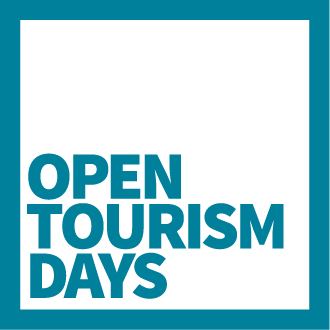 Concept DescriptionTo be completed and mailed with your pitch-presentationto bikj@aarhus.dk No later than Sunday 14:00Group: Name/number of your groupThe central idea: Describe briefly and concisely the idea behind your conceptThe value: Explain why tourists need your concept, and what value your concept creates for themThe key elements: What key activities or elements does your concept encompass?Obstacles: What extra information or resources do you need to move on with your concept?Team: Full name and email of every team member